Supplementary dataTable S1. SARS-CoV-2 ELISA (enzyme-linked immunoassay) and MNT (microneutralisation test) result in different age groups among dogs living in COVID-19 positive households.Note: Logistic regression was used to calculate OR with dogs under one year of age used as the reference category. aOR - odds ratio, bCI - confidence interval, * - statistically significantTable S2. Breed predisposition to SARS-CoV-2 infection.Note: Breeds were grouped in phylogenetic clades [11]. For 72 samples, there was no breed data, and they were excluded from the analysis (n=997). Logistics regression was used to calculate odds ratio values with ˝Mix breed˝ as reference.  aELISA – enzyme-linked immunoassay, bCI – confidence interval, cOR – odds ratio, * - statistically significantTable S3. The interaction between age and CNS symptoms in the logistic regression model.  Note: aCNS – central nervous system, bELISA – enzyme-linked immunoassay, cOR- odds ratio,  dCI - confidence interval.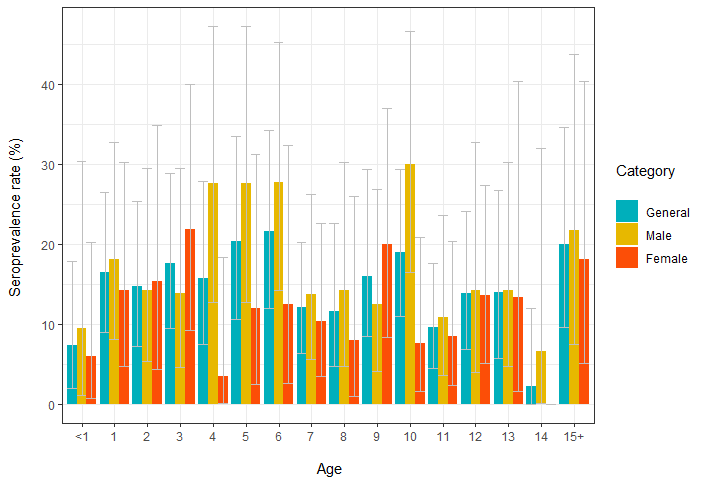 Figure S1. Age and sex distribution of SARS-CoV-2 ELISA positive dogs. Error bars represent a 95% confidence interval.Age (years)Number of tested samplesNumber of ELISA positiveORa (95% CIb)pNumber of MNTc positiveOR(95% CI)p<1710.17 (0.01 – 0.98)-10.17 (0,01 – 0.98)-1 – 4221410.5 (1.44 – 27.82)0.04*72.80 (0.37 – 58.21)0.385+46183.86 (0.59 – 76.05)0.23111.89 (0.28 – 37.65)0.58Clades of breedsNumber of tested samplesNumber of ELISAa positive samples (%)Seroprevalence95% CIb (%)ORcOR 95%CIpMix breed31250 (16.03)12.13 – 20.580.190.14 - 0.26-Alpine81 (12,5)0,32 – 52,651.040.11 – 4.910.97American Toy110NA0.230 – 1.780.2Asian Spitz365 (13,89)4,67 – 29,50.910.31 – 2.20.84Asian Toy609 (15)7,1 – 26,570.960.43 – 1.960.91Continental Herder239 (39,13)19,71 – 61,463.401.38 – 8.060.01*Drover123 (25)5,49 – 57,191.920.47 – 6.280.34European Mastiff11411 (9,65)4,92 – 16,610.580.28 – 1.10.1New World335 (15,15)5,11 – 31,910.35 – 2.450.99Pointer Setter306 (20)7,71 – 38,571.380.51 – 3.270.5Poodle10011 (11)5,62 – 18,830.670.32 – 1.280.23Retriever668 (12,12)5,38 – 22,490.760.33 – 1.570.47Samoyed80NA0.310 – 2.520.33Scent Hound131 (7,69)0,19 – 36,030.620.07 – 2.670.57Schnauzer194 (21,05)6,05 – 45,571.510.45 – 4.190.48Small Spitz222 (9,09)1,12 – 29,160.630.12 – 2.070.48Spaniel373 (8,11)1,7 – 21,910.530.14 – 1.460.24Terrier7810 (12, 82)6,32 – 22,320.80.37 – 1.570.53Tibetan terrier20NA1.040 – 13.030.98Toy Spitz133 (23,08)5,04 – 53,811.730.43 – 5.560.41UK rural222 (9,09)1,12 – 19,160.630.12 – 2.070.48AgeCNSa symptomsCNSa symptomsCNSa symptomsCNSa symptomsORcOR 95%CIdp (Fisher’s exact test)AgePresentPresentAbsentAbsentORcOR 95%CIdp (Fisher’s exact test)AgeNo of samplesNo of ELISAb positiveNo of samplesNo of ELISAb positiveORcOR 95%CIdp (Fisher’s exact test)<1104634.140.14 – 121.78117167120.760.08 – 6.9412405790.460.02 – 9.110.583615691.040.11 – 10.0314005185.120.09 – 276.15154045110.330.02 – 6.680.566744786.51.21 – 34.850.04*7718091.310.14 – 12.20.598504740.880.04 – 18.6219416472.710.25 – 29.780.41011721116.040.61 – 418.750.1112281569.552.96 – 1634.710.01*122163960.34 – 104,790.2913313756.40.34 – 119.580.2914103918.560.24 – 310.72115+523463.110.42 – 22.870.27